INTEGROVANÝ REGIONÁLNÍ OPERAČNÍ PROGRAM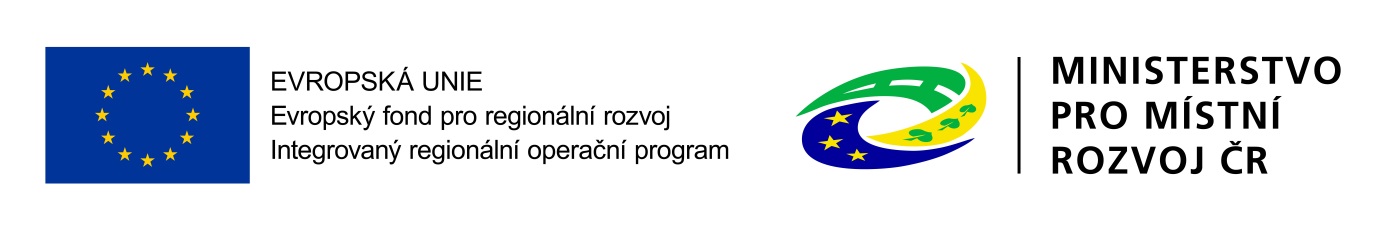 Příloha č. 3 Zadávací dokumentaceÚčastník je povinen předložit ve své nabídce jako její nedílnou součást tento návrh kupní smlouvy podepsaný osobou oprávněnou jednat jménem či za účastníka.KUPNÍ SMLOUVAuzavřená dle § 2079 a násl. zákona č. 89/2012 Sb., občanský zákoník, ve znění pozdějších předpisůI.Smluvní stranyKUPUJÍCÍ:	Základní škola Tomáše Šobra a Mateřská škola Písek, Šobrova 2070se sídlem:				Šobrova 2070, 397 01 PísekIČO:					70943168DIČ:					Není plátce DPH zastoupený:				Mgr. Jaroslav Volf – ředitel školybankovní spojení:			Komerční banka a.s.č. účtu:					č.ú. 7592510267/0100telefon, e-mail:				380 422 501, e-mail: jaroslav.volf@zstsobra.czdatová schránka:			56rmtfn(dále jen „kupující“) na straně jednéaPRODÁVAJÍCÍ:	…………….Se sídlem:				…………….IČO:					…………….DIČ:					…………….zápis v obchodním rejstříku:		…………….statutární orgán:			…………….bankovní spojení:			…………….č. účtu:					…………….telefon, e-mail:				…………….datová schránka:			…………….zástupce ve věcech technických:	…………….(dále jen „prodávající“) na straně druhéSmluvní strany se výslovně dohodly, že veškerá práva a povinnosti upravená touto kupní smlouvou (dále také jen „smlouva“), jakož i práva a povinnosti z této smlouvy vyplývající, budou řešit podle příslušných ustanovení zákona č. 89/2012 Sb., občanský zákoník, ve znění pozdějších předpisů (dále jen „občanský zákoník“).II.Úvodní ustanoveníTato kupní smlouva je uzavírána na základě výsledků zadávacího řízení veřejné zakázky na dodávky CNC a konvenčních strojů, vyhlášené kupujícím, jako veřejným zadavatelem dle ust. § 4 odst. 1 písm. d) zák. č. 134/2016 Sb., o zadávání veřejných zakázek, ve znění pozdějších předpisů (dále jen „Zákon“ nebo „ZZVZ“), pod názvem „Dodávky strojů pro obrábění“ jako součást projektu „Adaptace učeben pro technické vzdělávání při využití digitálních technologií“ (dále jen „veřejná zakázka“), dle kterých byla nabídka prodávajícího vybrána jako nejvhodnější. Projekt „Adaptace učeben pro technické vzdělávání při využití digitálních technologií“ je spolufinancován ze zdrojů EU, z Evropského fondu pro regionální rozvoj a Integrovaného regionálního operačního programu (IROP), registrační číslo projektu CZ.06.2.67/0.0/0.0/16_063/0003945.Smluvní strany prohlašují, že údaje uvedené v této smlouvě a taktéž oprávnění k podnikání prodávajícího jsou v souladu s právní skutečností v době uzavření smlouvy. Smluvní strany se dále zavazují, že změny dotčených údajů oznámí bez prodlení druhé smluvní straně. Smluvní strany dále prohlašují, že osoby podepisující tuto smlouvu jsou k tomuto jednání oprávněny.Prodávající podpisem této smlouvy stvrzuje, že je odborně způsobilý k zajištění předmětu plnění dle této smlouvy.III.Předmět plněníTouto smlouvou se prodávající zavazuje za podmínek této smlouvy dodat kupujícímu zboží a služby v rozsahu Přílohy č. 2 (Soupis dodávaného zboží a služeb – oceněný výkaz výměr) této smlouvy (dále jen „zboží“ nebo „služby“) do sjednaného místa plnění dle čl. IV. této smlouvy a převést na kupujícího vlastnické právo ke zboží podle této smlouvy.Předmětem smlouvy je i: doprava montáž, instalace, uvedení zboží do provozu, provedení všech provozních testů dle platné legislativy a provedení příslušných revizí (pokud jsou požadovány),instruktáž pracovníků kupujícího z hlediska obsluhy strojů a bezpečnosti prácepředání dokladů dle čl VI této smlouvy a dále záruční servis dle níže uvedených podmíneklikvidace obalového materiáludodávka SW pro programování CNC strojů – trvalá licence vč. instalacedodávka SW (CAD, CAM – trvalá licence) pro programování předepsaných modelů pro CNC stroje vč. instalacedodávka podrobné video-dokumentace metodiky postupů programování předepsaných modelů v CAD a CAM vyškolení programování předepsaných modelů v SW CAD a CAM poskytování technické podpory k SW CAD a CAM - bezplatné „zelené linky“, eSupportu a možnost vzdáleného přístupu technika na počítač uživatele Prodávající se zavazuje kupujícímu dodat zboží nové, nerepasované, nepoužité a v takové jakosti a provedení, jaká odpovídá technickým požadavkům, standardům a normám uvedeným v příloze č. 1 smlouvy – Obchodně technické podmínky a specifikacím v příloze č. 2 – oceněný výkaz výměr.Prodávající se zavazuje, že v případě potřeby nebo pokud o to kupující požádá nebo je stanoveno touto smlouvou, umožní kupujícímu kontrolu i dílčího předmětu smlouvy v sídle prodávajícího či v místě určeném prodávajícím před vlastním převzetím zboží v místě plnění.Kupující se zavazuje, že zboží převezme v souladu s čl. VI smlouvy a zaplatí prodávajícímu sjednanou kupní cenu dle čl. VII této smlouvy.Prodávající má právo využít k plnění dodávek i služeb specifikovaných v odst. 1 čl. III poddodavatele.IV.Místo plněníSmluvní strany si ujednaly, že místem plnění je objekt Základní školy Tomáše Šobra, Šobrova 2070, 397 01 Písek. V.Doba plněníProdávající se zavazuje dodat zboží v úplném rozsahu a za podmínek podle čl. III., IV a VI. této smlouvy do 23.8.2019. Přípustné je i dílčí plnění dodávek zboží jako funkčních celků po předchozí dohodě s kupujícím v závislosti na stavební připravenosti učeben, kde mají být stroje instalovány (učebna 101 a 103) a učebny 105 pro instalaci SW a provedení školení programování. Dodávky a instalace strojů mohou být realizovány nejdříve od 15.6.2019. V případě strojů CNC (router, frézka, soustruh) se za funkční celek považuje jejich dodávka (položka CNC-001,002,003) včetně dodávky SW CAD/CAM (položka CNC-005 a 006), postprocesorů (položka CNC-007), kompletně naprogramovaných výukových modelů, úplné vyškolení obsluhy strojů, vyškolení programování výukových modelů v SW CAD a CAM a odzkoušení výroby všech výukových modelů v místě dodání (položka CNC-008). O termínu dodání musí prodávající informovat pověřené pracovníky kupujícího minimálně 3 pracovní dny předem. Přesný termín a způsob předání bude domluven pověřenými zástupci prodávajícího a kupujícího. Pověřeným zástupcem prodávajícího je: (doplní účastník zadávacího řízení). Pověřeným zástupcem kupujícího je: Mgr. Jaroslav Volf, tel: 380 422 501, email: jaroslav.volf@zstsobra.cz.Prodávající se dále zavazuje k připravenosti programového řešení výukových modelů (položka CNC-008) nejpozději do 1.8.2019 a to v rozsahu jejich naprogramování v SW CAD a CAM včetně zpracované metodiky postupů programování všech předmětných výukových modelů v programu CAD/CAM formou přehledné instruktážní video-dokumentace, postupně a srozumitelně způsobem „krok za krokem“ s audio komentářem nebo titulky v českém jazyce provázející jednotlivé kroky a operace programování včetně instruktáže způsobu výběru konkrétních nástrojů určených pro výrobu každého modelu na konkrétně dodávaném CNC stroji (strategie obrábění), automatického provedení akční kontrolní grafické simulace výroby se zobrazením konkrétně dodávaného stroje, nástroje a obráběného materiálu, vygenerování strojového kódu a zhotovení výrobní technické dokumentace do tiskového formátu A4. Kontrola připravenosti této dílčí části zakázky bude provedena v místě určeném prodávajícím nejpozději dne 1.8.2019 s tím, že ji nelze považovat za školení kupujícího nebo dílčí předání zboží. V případě dřívějšího splnění této povinnosti bude prodávající kupujícího informovat a termín kontroly připravenosti této části zakázky může být sjednán dříve než 1.8.2019. Prodloužení termínu dodání zboží je možné pouze z opodstatněných důvodů ležících na straně kupujícího.Dodáním zboží vč. služeb se rozumí předání zboží kupujícímu v místě plnění v rozsahu a úplnosti dle čl. III. a VI odst. 2) této smlouvy na základě potvrzeného dokladu dle čl. VI odst. 1 této smlouvy včetně předání veškeré technické dokumentace dle čl. VI odst. 3 této smlouvy. VI.Předání zbožíZboží podle čl. III odst. 1 této smlouvy bude v místě plnění dodáno kupujícímu datovaným dodacím listem, a následně předáno předávacím protokolem nebo jiným obdobným dokladem, který je za kupujícího oprávněn podepsat příslušný zástupce podle záhlaví této smlouvy a za prodávajícího osoba oprávněná jednat ve věcech technických podle záhlaví této smlouvy. V příslušném dokladu bude smluvními stranami potvrzeno splnění veškerých smluvních povinností prodávajícího, vztahujících se podle této smlouvy k dodání zboží.Za předání zboží se považuje:kompletnost dodaného zboží dle této smlouvy a zadávací dokumentace do místa plnění dle čl. IV této smlouvy,vizuální kontrola dodaného zboží,provedení kontroly funkčnosti zboží ze strany prodávajícího,kompletnost montáže a instalace zařízení vč. SW, uvedení do provozu, provedení všech provozních testů, zkoušek (včetně výrobních) a revizí dle platné legislativy, rozsahu a podmínek dle této kupní smlouvy a zadávací dokumentaceprovedení vyškolení obsluhy (zaměstnanců kupujícího) včetně ovládání SW a předvedení funkcí každého dodaného stroje provedení vyškolení zaměstnanců kupujícího v programování předepsaných modelů v CAD a CAM a předvedení jejich výroby každého z nich na dodaných CNC strojíchkontrola kvality a parametrů dodaného zboží kupujícím podle požadavků kupujícího dle této smlouvyPro přejímací řízení připraví prodávající všechny doklady vyžadované pro přejímku. Prodávající je povinen doložit u přejímacího řízení veškeré nezbytné doklady, zejména:návody k použití a k obsluze dodaného zboží v českém jazyce,zápisy o zaškolení obsluhy s podpisy zaškolených osob,ostatní doklady týkající se dodaného zboží vyžadované právními nebo jinými obecně závaznými normami nebo touto smlouvou (zejména prohlášení o shodě, zkušební protokoly a certifikáty, záruční listy, návody a manuály v českém jazyce v tištěné i elektronické podobě na CD/DVD), příslušné certifikáty, atesty osvědčující, že elektro vybavení je vyrobeno v souladu s platnými bezpečnostními normami a ČSN EN, kopii prohlášení o shodě (CE declaration) a další doklady v souladu s právními předpisy. V případě zjištění zjevných vad zboží může kupující odmítnout jeho převzetí, což řádně i s důvody potvrdí na příslušném dokladu. Na následné předání zboží se použijí ustanovení tohoto článku obdobně.Prodávající uvede na faktuře a na dodacím listu k veškerému softwarovému vybavení všech komponent dodávky přesnou specifikaci SW – výrobce (držitele autorských práv), název, verzi, edici, lokalizaci, bitovou verzi, licenční typ. Dále prodávající předá kupujícímu licenční certifikáty, licenční čísla a licenční ujednání k veškerému softwarovému vybavení všech komponent dodávky. Nesplnění této podmínky bude v procesu akceptace předmětu plnění této smlouvy klasifikováno jako podstatná vada plnění (vada bránící následnému používání předmětu plnění).Bez náležitostí uvedených v tomto článku není dodávka splněna.Prodávající splní svou povinnost dodáním zboží a jeho řádným předáním bez vad.Předávací protokol musí být podepsán pracovníkem kupujícího uvedeným v čl. I. této smlouvy, v opačném případě není plnění dodávky považováno za úplné a nelze se domáhat kupní ceny.VII.Kupní cena a platební podmínkyKupní cena za zboží činí: Prodávající podpisem této smlouvy prohlašuje, že při oceňování zboží pro stanovení kupní ceny dle čl. VII odst. 1 této smlouvy vycházel ze specifikací uvedených ve výkazu výměr a informací uvedených v obchodně-technických podmínkách, technické dokumentaci výroby výukových modelů, kupní smlouvě a zadávací dokumentaci k předmětné veřejné zakázce. Kupní cena je sjednaná jako pevná, úplná a nepřekročitelná, přičemž obsahuje veškeré náklady spojené s dodáním zboží a služeb kupujícímu a se splněním veškerých smluvních povinností prodávajícího podle této smlouvy. Pro vyloučení pochybností účastníci této smlouvy sjednávají, že kupní cena nebude ovlivněna jakýmkoliv kolísáním cen, včetně inflace a kursových změn.Kupní cena bude kupujícím placena na základě faktur prodávajícího se splatností 14 dnů ode dne jejího prokazatelného doručení kupujícímu, přičemž prodávající je oprávněn vystavit fakturu nejdříve v den zdanitelného plnění tj. v den oboustranného podpisu předávacího protokolu či jiného obdobného dokladu ve smyslu čl. VI této smlouvy, vyhotoveného při řádném předání zboží bez vad. Kupující připouští i dílčí fakturaci na ty části dodávek (funkčních celků), které budou dohodnuty dle odst. 1. čl. V této smlouvy a za podmínky, kdy dodané zboží bude prokazatelně funkční a bude předáno na základě samostatného protokolu ve smyslu odst. 1., 2. a 3 čl. VI. této smlouvy. Daňový doklad musí být vystaven v souladu s ust. § 28 a musí splňovat další náležitosti vedle náležitostí dle ust. § 29 zákona č. 235/2004 Sb. o dani z přidané hodnoty ve znění pozdějších předpisů (dále jen zákon o DPH), zejména pak: IČden splatnosti,označení peněžního ústavu a číslo účtu, ve prospěch kterého má být provedena platba, konstantní a variabilní symbol,razítko a podpis osoby oprávněné k vystavení účetního dokladu,soupis přílohKaždý účetní a daňový doklad musí obsahovat identifikaci projektu: „Adaptace učeben pro technické vzdělávání při využití digitálních technologií“ a registrační číslo projektu CZ.06.2.67/0.0/0.0/16_063/0003945.V případě, že nebude mít jakákoliv faktura vystavená prodávajícím náležitosti podle předchozího odstavce, nebo bude obsahovat údaje chybné či rozporné s touto smlouvou, je kupující oprávněn takovou fakturu prodávajícímu odeslat poštou zpět k přepracování, přičemž tímto odesláním se ruší doba její splatnosti a kupující není v prodlení se zaplacením fakturované částky. Doba splatnosti počne běžet nejdříve dnem doručení nového řádně opraveného daňového dokladu.Kupující neposkytne prodávajícímu zálohu na kupní cenu. Kupní cena bude kupujícím prodávajícímu uhrazena na základě vystavené faktury (daňového dokladu) po dodání zboží a splnění všech podmínek dle této smlouvy.VIII.Práva a povinnosti smluvních stran a vlastnické právoKupující může umožnit změnu závazku této smlouvy pouze v souladu s §100 odst. 1 ZZVZ. Změna je přípustná pouze z důvodu nepředvídatelných okolností např. při náhradě některého předmětu dodávky, když by v období od předložení nabídky do doby podpisu kupní smlouvy došlo prokazatelně k jeho inovaci nebo nedostupnosti na trhu a dále za podmínek dle § 222 odst. 4. 5 a 6 ZZVZ.  Změny podle tohoto odstavce jsou přípustné výhradně a pouze jako změny nepodstatné ve smyslu §222 odst. 2 ZZVZ.Kupující může umožnit změnu závazku i ve smyslu § 222 odst. 10 ZZVZ a to i v případě výměny poddodavatele poskytovaných služeb, pokud je prodávající prostřednictvím takového poddodavatele zajišťuje, avšak to za předpokladu, že nový poddodavatel splní podmínky vyplývající z této kupní smlouvy a zadávacích podmínek.  Kupující si vyhrazuje právo kontroly připravenosti položky CNC-008 před jejím dodáním v místě určeném prodávajícím a to 30 dnů před termínem splnění dodávky dle čl. V. odst. 1 a podmínek dle čl. V. odst. 2) této smlouvy a prodávající je povinen tuto kontrolu kupujícímu umožnit. Kupující se zavazuje prodávajícímu předat ke dni dohodnuté dodávky a instalace strojů určené do učebny č. 103 klíče od této učebny, tak aby do úplného předání a převzetí zboží nemohl nikdo jiný než prodávající se zbožím manipulovat.  Prodávající je povinen dodávat zboží kupujícímu a plnit všechny své povinnosti podle této smlouvy v souladu s platnými právními předpisy ČR a podle ČSN a evropských technických norem souvisejících s předmětem plnění této smlouvy.Prodávající prohlašuje, že prodej je uskutečňován v souladu se zákonem č. 22/1997 Sb., o technických požadavcích na výrobky ve znění pozdějších předpisů, případně dalších souvisejících právních předpisůProdávající je povinen na požádání kupujícího asistovat jako odborný poradce při kontrolách ze strany poskytovatele dotace a dalších orgánů kontroly u všech věcí, které byly předmětem dodávky dle této smlouvy.Prodávající se zavazuje, že po celou dobu účinnosti této smlouvy bude mít sjednáno platné pojištění obecné odpovědnosti za škodu způsobenou třetí osobě na pojistnou částku minimálně 300.000,- Kč se spoluúčastí max. 20.000,- Kč. Toto pojištění je prodávající povinen na vyzvání doložit kupujícímu.Případné škody, které by prodávající kupujícímu způsobil v rámci dodávek zboží, budou řešeny bezprodleně po jejich zjištění. Prodávající je povinen zajišťovat plnění podle odst. 1 čl. III této smlouvy. Pokud předmět plnění nezajištuje prodávající sám, je to povinen zajistit výhradně prostřednictvím poddodavatelů, které uvedl ve své nabídce v rámci zadávacího řízení. V případě, že prodávající v souladu se zadávací dokumentací dané veřejné zakázky prokázal splnění části kvalifikace prostřednictvím poddodavatele, musí tento poddodavatel i tomu odpovídající část plnění poskytovat. Prodávající je oprávněn změnit poddodavatele, pomocí kterého prokázal splnění části kvalifikace, jen za závažných důvodů a s předchozím písemným souhlasem kupujícího, přičemž nový poddodavatel musí disponovat minimálně stejnou kvalifikací, kterou původní poddodavatel prokázal za prodávajícího; kupující nesmí souhlas se změnou poddodavatele bez objektivních důvodů odmítnout, pokud mu budou příslušné dokumenty předloženy.Nebezpečí škody na zboží přechází z prodávajícího na kupujícího okamžikem předání zboží ve smyslu čl. VI této smlouvy. Vlastnické právo ke zboží dle této smlouvy přechází na kupujícího předáním zboží ve smyslu čl. VI této smlouvy. IX.Záruka za jakost, vady plněníProdávající touto smlouvou poskytuje kupujícímu na dodané zboží záruku za jakost ve smyslu § 2113 občanského zákoníku v délce trvání 24 měsíců. Prodávající se zavazuje, že zboží bude po sjednanou záruční dobu způsobilé k použití pro sjednaný, příp. obvyklý, účel a že si zachová sjednané vlastnosti (jakost).Prodávající prohlašuje, že předmět plnění není zatížen právními vadami.Prodávající odpovídá za vady zjevné, skryté a právní, které má zboží v době odevzdání kupujícímu i když se vada stane zjevnou i po této době a dále za ty vady, které se na zboží vyskytnou v záruční době uvedené v této smlouvě. Obdobné se vztahuje i na související služby.Rozsah, kvalita, technická specifikace, příslušenství a další související služby, musí odpovídat požadavkům kupujícího a vymezení uvedenému v této smlouvě. Jakékoliv odchylky od požadavků kupujícího či vymezení uvedenému v této smlouvě jsou vadným plněním.Prodávající poskytuje kupujícímu záruku za jakost spočívající v tom, že zboží, jakož i jeho veškeré části a komponenty budou po celou záruční dobu způsobilé k použití k obvyklým účelům a zachovají si obvyklé vlastnostiZáruční doba počne běžet dnem protokolárního předání celého zboží podle této smlouvy kupujícímu bez vad. Prodávající se zavazuje po celou dobu běhu záruční doby dle odst. 1 této smlouvy zajistit plnou funkčnost dodávaného zboží.Vady, na něž se vztahuje záruka, je kupující oprávněn uplatnit nejpozději do konce záruční doby. Uplatnění vad se považuje za učiněné v souladu s touto smlouvou i v případě, že bude učiněno přímo uživatelem. V takovém případě se má za to, že uživatel jedná v zastoupení kupujícího.Záruční doba neběží po dobu, po kterou nemůže kupující zboží řádně užívat pro vady, které jsou způsobilé založit práva kupujícího z vadného plnění.Zboží je vadné, nemá-li vlastnosti stanovené v ustanovení § 2095 a 2096 občanského zákoníku, neodpovídá-li požadavkům uvedeným v této smlouvě, příslušným právním předpisům, normám nebo jiné dokumentaci vztahující se k dodání zboží, popř. neumožňuje-li užívání, k němuž bylo určeno a zhotoveno, kdy za vady se považují i vady v dokladech nutných pro užívání zboží. Právo kupujícího z vadného plnění zakládá i vada, kterou má věc při přechodu nebezpečí škody na kupujícího, byť se projeví až později.Prodávající odpovídá za vady, které se projeví v záruční době zboží. Za vady, které se objeví po záruční době, odpovídá jen tehdy, jestliže byly prokazatelně způsobeny porušením jeho povinnosti.Před uplynutím sjednané záruční lhůty se prodávající zavazuje odstranit případné vady, které se vyskytnou v záruční době v níže uvedených lhůtách a za podmínek sjednaných pro záruční vady.  Vady zboží nebo jeho části, které podle této smlouvy kupující nabyl, je prodávající povinen bez zbytečného odkladu odstranit na své náklady opravou, zvolí-li si kupující takový nárok z vad ve smyslu § 2106 občanského zákoníku.Kupující je povinen zjištěné vady zboží oznámit bez zbytečného odkladu prodávajícímu písemnou formou prostřednictvím e-mailu nebo datové schránky uvedené čl. I této smlouvy. V oznámení vady kupující písemně oznámí prodávajícímu její výskyt, vadu popíše a uvede, jak se projevuje.Proces odstraňování vad v rámci záručního servisu bude probíhat v těchto režimech:Kategorie vady „vysoká“: vady zabraňující provozu – zboží nebo jeho část není použitelná ve svých základních funkcích nebo se vyskytuje funkční závada znemožňující činnost celku, jehož je zboží součástí. Tento stav může ohrozit běžný provoz kupujícího nebo uživatele a nelze jej dočasně řešit jiným opatřením. Nejpozději následující pracovní den provede prodávající opatření na odstranění vady a zajistí odstranění této vady ve lhůtě do 48 hodin od nahlášení vady, a to i způsobem dočasného provizorního řešení, umožňujícího provoz zboží. Vada bude odstraněna v nejkratší možné lhůtě s ohledem na její povahu a dopad na činnost kupujícího. Jde-li o vadu způsobenou důvody na straně kupujícího, dohodne prodávající s kupujícím či uživatelem další postup. Kategorie vady „nízká“: vady neomezující provoz, jedná se o drobné vady, které nespadají do kategorie „vysoká". Nejpozději do 3 pracovních dnů od písemného obdržení oznámení vad zboží je prodávající povinen navrhnout a projednat s kupujícím způsob odstranění vad a písemně oznámit kupujícímu, zda reklamaci uznává, nebo z jakých důvodů reklamaci neuznává. Pokud tak neučiní, má se za to, že reklamaci kupujícího uznává. Prodávající je povinen uplatněnou vadu odstranit i v případě, že uplatnění takové vady neuznává. V případě sporu o oprávněnost uplatněné vady budou smluvní strany respektovat vyjádření a konečné stanovisko soudního znalce stanoveného kupujícím. V případě, že se prokáže, že vada byla kupujícím uplatněna neoprávněně, je kupující povinen nahradit prodávajícímu náklady na odstranění takové vady. Prodávající se zavazuje vady zboží odstranit a napravit neprodleně, nejpozději do 3 pracovních dnů od doručení písemného oznámení vad zboží, pokud se smluvní strany nedohodnou jinak. V případě, že charakter, závažnost a rozsah vady neumožní lhůtu k odstranění vady prodávajícímu splnit, může být kupujícím písemně poskytnuta další přiměřená lhůta. O hledisku, zda charakter, závažnost a rozsah vady vyžaduje poskytnutí další lhůty, stejně tak o délce další lhůty rozhoduje kupující. Provedenou opravu vady prodávající předá kupujícímu písemně formou předávacího protokolu, přičemž v tomto protokole mimo jiné uvede, kdy kupující právo z vady zařízení uplatnil, jak byla vada odstraněna a dobu trvání odstranění vady.Zařazení vady do jednotlivých kategorií dle tohoto článku určuje kupující, či uživatel. V záruční době může kupující uplatnit svá práva z vad za podmínek uvedených v občanském zákoníku.V případě nedodržení sjednaného termínu k odstranění vady je kupující dále oprávněn vady nechat odstranit třetí osobou na náklady prodávajícího.Reklamaci lze uplatnit nejpozději do posledního dne záruční lhůty, přičemž i reklamace odeslaná v poslední den záruční lhůty se považuje za včas uplatněnou. V případě opravy v záruční době se tato prodlužuje o dobu od oznámení závady kupujícím po její odstranění prodávajícím.Záruka se nevztahuje na vady, které vzniknou v důsledku činnosti kupujícího, zejména: nedodržení pokynů prodávajícího či předpisů výrobce o používání a údržbě předmětu plnění, pokud byly prokazatelně předány kupujícímu;násilné či svévolné poškození předmětu plnění;nedodržení předepsané kvality elektrické sítě;chybné obsluhy předmětu plnění;neoprávněnými zásahy nepovolané třetí osoby;vlivem vyšší moci, např. požáru, nebo jiné živelné katastrofy či jiných vnějších vlivů.Prodávající se zavazuje, že v případě, že nebude možné opravit zboží do řádné lhůty uvedené v čl. IX.  odst. 15 a kupující o to požádá, poskytne prodávající kupujícímu, bude-li to možné, nejpozději do 48 hodin po uplynutí lhůty k opravě až do doby úplného vyřízení reklamace náhradní zboží, a to bezplatně. Dovoz a odvoz náhradního zboží zajistí prodávající na vlastní náklady. Smluvní strany se dohodly, že záruční doba se automaticky prodlužuje o dobu, která uplyne mezi nahlášením a odstraněním závady. Prodávající se zavazuje provádět v době záruky bezplatně výrobcem předepsané kontroly a prohlídky, odbornou údržbu a revize v případě, že jsou výrobcem předepsány, či vycházejí z platných právních předpisů a jsou povinností dodavatele (prodávajícího). V takovém případě se prodávající zavazuje v rámci záruky určit a sledovat termíny takových kontrol, prohlídek a odborné údržby. Po uplynutí záruky termíny každoročních prohlídek bude sledovat za kupujícího jeho pověřený zaměstnanec.Prodávající prohlašuje, že v případě zájmu kupujícího je schopen zajistit kupujícímu pozáruční servis včetně dodání náhradních dílů po dobu minimálně deseti let od data podpisu předávacího protokolu.X.Smluvní pokutyZa nesplnění závazků ze smlouvy sjednávají smluvní strany následující smluvní pokuty:za prodlení prodávajícího s předáním zboží a služeb způsobem podle čl. VI této smlouvy ve lhůtě podle čl. V této smlouvy je prodávající povinen zaplatit kupujícímu smluvní pokutu ve výši 0,2 % z celkové kupní ceny bez DPH za každý, byť i započatý den prodlení;za prodlení prodávajícího s umožněním kontroly zboží podle č. V odst. 2 této smlouvy je prodávající povinen zaplatit kupujícímu pokutu ve výši 1000,- Kč za prodlení prodávajícího se splněním povinnosti odstranit vady zboží ve lhůtě podle čl. IX odst. 15 této smlouvy je prodávající povinen zaplatit kupujícímu smluvní pokutu ve výši 800,- Kč za každý, byť i započatý den prodlení do odstranění všech uplatněných vad;v případě prodlení kupujícího se zaplacením dohodnuté kupní ceny je kupující povinen zaplatit prodávajícímu úrok z prodlení ve výši 0,05 % z dlužné částky za každý, byť i započatý den prodlení;V případě odstoupení od smlouvy dle čl. XI. odst. 2 písm a) až d) této smlouvy je prodávající povinen vedle smluvní pokuty uplatněné dle odst. 1 tohoto článku zaplatit kupujícímu smluvní pokutu ve výši 5% ceny bez DPH za dodávky zboží a služeb uvedené v odst. 1 čl. VII. této smlouvy.Uplatněním nároku na smluvní pokutu není dotčeno právo domáhat se náhrady škody vzniklé v důsledku skutečností zakládajících právo na smluvní pokutu, a to v její plné výši, tj. v rozsahu krytém smluvní pokutou i v rozsahu přesahujícím smluvní pokutu.Smluvní pokuty se nezapočítávají na náhradu případně vzniklé škody, kterou lze vymáhat samostatně.Uplatněním smluvní pokuty není dotčeno právo stran na náhradu škody, ani právo na odstoupení od smlouvy v souladu se zákonem č. 89/2012 Sb., občanský zákoník ve znění pozdějších předpisů.Všechny smluvní pokuty se vypočítávají z celkové kupní ceny bez DPH dle čl. VII odst. 1 této smlouvy.XI.Odstoupení od smlouvyOdstoupení od smlouvy se řídí ust. § 2001 občanského zákoníku, pokud není dále stanoveno jinak.Kupující je oprávněn odstoupit od této smlouvy pro její podstatné porušení prodávajícím, přičemž podstatným porušením smlouvy se rozumí zejména:prodlení prodávajícího s dodáním zboží dle čl. VI. této smlouvy delším než 10 dnů;nedodržení technické specifikace zboží uvedené v nabídce prodávajícího;neplnění podmínek prodávajícího dle čl. IX. této smlouvy v případě oprávněně uplatňovaných vad kupujícím v záruční lhůtě porušení článku XII. odst. 8 – postoupení práv prodávajícího na třetí osobu bez předchozího písemného souhlasu kupujícíhopokud se prodávající rozhodnutím soudu ocitne v úpadku dle zákona č. 182/2006 Sb., insolvenční zákon, ve znění pozdějších předpisůOdstoupení od této smlouvy musí být učiněno písemně a nabývá účinnosti dnem doručení písemného oznámení druhé smluvní straně. V případě odstoupení od této smlouvy kupujícím z důvodu výše uvedených podstatných porušení smlouvy prodávajícím, nemá prodávající nárok na náhradu jakýchkoliv od té doby vzniklých nákladů.XII.Závěrečná ujednáníSmluvní strany prohlašují, že skutečnosti uvedené v této smlouvě nepovažují za obchodní tajemství a udělují svolení k jejich užití a zveřejnění bez stanovení jakýchkoli dalších podmínek.Prodávající bere na vědomí povinnost kupujícího zpřístupnit obsah této smlouvy nebo jeho část třetím osobám, která je založená právními předpisy, zejména v souladu se zák. č. 340/2015 Sb., o registru smluv, zák. č. 106/1999 Sb., o svobodném přístupu k informacím ve znění pozdějších předpisů. V rámci vyloučení všech pochybností smluvní strany prohlašují, že takové uveřejnění této smlouvy nebo jejích částí ze strany kupujícího nevyžaduje předchozí souhlas prodávajícího.Tato kupní smlouva bude v úplném znění uveřejněna prostřednictvím registru smluv postupem dle zákona o registru smluv. Smluvní strany se dohodly na tom, že uveřejnění v registru smluv provede kupující bezodkladně po jejím podpisu.Obsah této smlouvy lze měnit výhradně písemnými smluvními dodatky podepsanými statutárními zástupci obou smluvních stran. Pro jakékoli vztahy smluvních stran vyplývající ze smlouvy anebo v souvislosti s ní mají význam pouze oboustranně podepsané listiny, resp. dodatky ke smlouvě; jakékoli jiné písemnosti jsou bez právního významu.Je-li nebo stane-li se některé ustanovení této smlouvy neplatné či neúčinné, nedotýká se to ostatních ustanovení této smlouvy, která zůstávají platná a účinná. Smluvní strany se v tomto případě zavazují dohodou nahradit ustanovení neplatné či neúčinné novým ustanovením platným a účinným, které nejlépe odpovídá původně zamýšlenému účelu ustanovení neplatného či neúčinného.Tato smlouva je vyhotovena ve třech stejnopisech, z nichž dva obdrží kupující a jeden prodávající.Smluvní strany prohlašují, že se seznámily s celým textem smlouvy včetně jejich příloh a s celým obsahem smlouvy souhlasí.Prodávající není oprávněn převést bez předchozího písemného souhlasu kupujícího svá práva a závazky vyplývající z této smlouvy na třetí subjekt. Práva a povinnosti vyplývající z této smlouvy přecházejí na právní nástupce obou smluvních stran. Smluvní strany jsou povinny se vzájemně informovat o změně údajů uvedených v čl. I této smlouvy.Prodávající je povinen písemně oznámit kupujícímu, že je proti němu zahájeno insolvenční řízení podle zák. č. 182/2006 Sb., insolvenční zákon, ve znění pozdějších předpisů. V takovém případě je kupující oprávněn odstoupit od smlouvy.Prodávající se zavazuje umožnit osobám oprávněným k výkonu kontroly projektu, z něhož je zboží hrazeno, provést kontrolu nákladů související s plněním předmětu smlouvy, a to po dobu danou právními předpisy k jejich archivaci. Prodávající se zavazuje ke spolupůsobení při výkonu finanční kontroly dle zákona č. 320/2001 Sb., o finanční kontrole, ve znění pozdějších předpisů.Prodávající je povinen řádně uchovávat originál smlouvy včetně jejích případných dodatků a její přílohy, veškeré originály účetních dokladů a originály dokumentace a dalších dokumentů souvisejících s realizací zakázky minimálně do r. 2028. Doklady budou uchovány způsobem uvedeným v zákoně č. 563/1991 Sb., o účetnictví, ve znění pozdějších předpisů, a v zákoně č. 499/2004 Sb., o archivnictví spisové službě a o změně některých zákonů, ve znění pozdějších předpisů. Prodávající je povinen minimálně do konce roku 2028 poskytovat požadované informace a dokumentaci související s realizací projektu zaměstnancům nebo zmocněncům pověřených orgánů (CRR, Ministerstva pro místní rozvoj ČR, Ministerstva financí ČR, Evropské komise, Evropského účetního dvora, Nejvyššího kontrolního úřadu, Auditního orgánu, Platebního a certifikačního orgánu, příslušného orgánu finanční správy a dalších oprávněných orgánů státní správy; je povinen vytvořit uvedeným osobám podmínky k provedení kontroly vztahující se k realizaci projektu a poskytnout jim při provádění kontroly součinnost. Prodávající je povinen na požádání kupujícího asistovat jako odborný poradce při kontrolách ze strany poskytovatele dotace a dalších orgánů kontroly u všech věcí, které byly předmětem dodávky dle této smlouvy.Smluvní strany se zavazují řešit veškeré případné spory smírnou cestou. Budou-li taková jednání neúspěšná, případné spory mezi smluvními stranami jsou oprávněny rozhodnout obecné soudy České republiky. Příslušnost rozhodčích soudů je vyloučena.Případné spory vzniklé z této smlouvy budou řešeny podle platné právní úpravy věcně a místně příslušnými orgány České republiky.Smluvní strany této smlouvy se dohodly, že právní vztahy založené touto smlouvou se budou řídit právním řádem České republiky.Text smlouvy má přednost před přílohami v případě, že text přílohy není v souladu s ustanovením této smlouvy. Výjimkou je cena uvedená v čl. VII. odst. 1, kde přednost má cena uvedená v oceněném výkazu výměr dle přílohy č. 2. Ostatní dokumenty příloh, pak v pořadí:Obchodní a technické podmínky, technická a výkresová dokumentace výukových modelů, oceněný výkaz výměr, zadávací dokumentace, nabídka prodávajícího. Uvedené přílohy jsou nedílnou součástí smlouvy s tím, že příloha zadávací dokumentace a nabídka prodávajícího nemusí být s touto kupní smlouvou pevně spojena.Tato smlouva nabývá platnosti dnem jejího podpisu smluvními stranami a účinnosti dnem jejího uveřejnění v registru smluv. Tato smlouva je účinná do úplného splnění práv a povinností z této smlouvy vyplývajících.V Písku dne …………………….                                                      V …………………………..     dne	……………………Za Kupujícího                                                                          	 Za Prodávajícího ……………………………………………………….                                        ………………………………………………………….             Mgr. Jaroslav Volf         ředitel ZŠ T. Šobra Písek PŘÍLOHY SMLOUVYNedílnou součástí této smlouvy jePříloha č. 1:	Technická a výkresová dokumentace výukových modelůPříloha č. 2:	Obchodní a technické podmínkyPříloha č. 3:	Oceněný výkaz výměrPříloha č. 4:	Zadávací dokumentacePříloha č. 5: 	Nabídka prodávajícíhoCelková cena bez DPH      ,- KčSazba DPH (v       %) a výše DPH v Kč      ,- KčCelková cena vč. DPH      ,- Kč